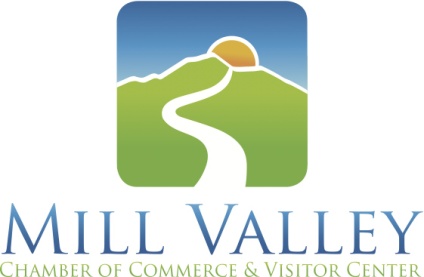 EMPLOYEE PARKING PERMIT APPLICATIONDATE:___________________________Parking Permit valid through March 31, 2020  Permits are $60 for six months and prorated each month thereafterCA LICENSE PLATE # AND PROOF OF CURRENT REGISTRATION REQUIRED BEFORE WE CAN ISSUE PARKING STICKERName ____________________________________ Registered Vehicle Owner___________________________________Current CA Vehicle Registration – Expiration Date_______________	CA License Plate #1: ______________________Vehicle Make/Model______________________________________ 	Vehicle Color____________________________Business Name___________________________________________	Business Phone __________________________Personal Cell Phone __________________________ Personal Email __________________________________________     We accept the following forms of payment: checks made payable to MlllValley Chamber of Commerce, VISA, MasterCard, American Express, Cash.Affix parking sticker to the bottom left corner of the inside windshield on the driver’s side. One sticker per car. Employee Parking Permits are valid only in “E” designated parking locations on Miller, Throckmorton and Buena Vista. All meter parking regulations apply, even with a valid Employee Parking Permit. Parking violations are the responsibility of each driver. 